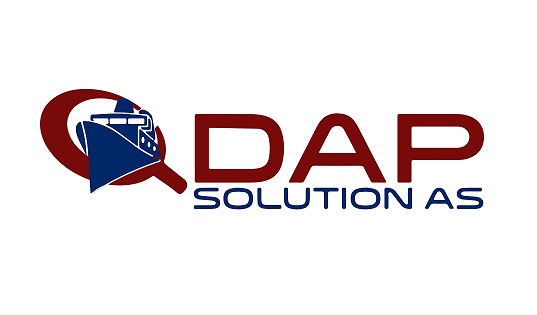            Personellregistrering / Formularz personalny                                    Nærmeste pårørende (kogo powiadomic w razie wypadku)Fagkompetanse og signatur (Qualifications and signature)1Etternavn/NazwiskoFornavn , ImieFornavn , ImieFornavn , ImieFornavn , Imie1Jobbtittel/Zawód  Jobbtittel/Zawód  Fedsels dato / Data urodzeniaFedsels dato / Data urodzeniaNasjonalitet / Narodowosc1Adress Ulica i numerAdress Ulica i numerAdress Ulica i numerTlf/Mob/numer telefonuTlf/Mob/numer telefonu1Sted/miasto/kod pocztowySted/miasto/kod pocztowySted/miasto/kod pocztowyNorweski numer personalny/Norweski numer personalny/2Nazwisko i imierelacja rodzinna np: zona,brat,ojciec2Adresse / Ulica i numerTlf numer telefonu2Postnr./Sted/miasto/kod pocztowyLand / Kraj3kursy i certyfikatykursy i certyfikatykursy i certyfikatykursy i certyfikaty3Adres mailowyAdres mailowyNumer konta i Swift bankuNumer konta i Swift banku3Overal size/Rozmiar kombinezonuSko no./Numer butaSko no./Numer butaSign. (signature)(podpis)